Прайс – лист на оказание услуг по                         раскрою листового металла.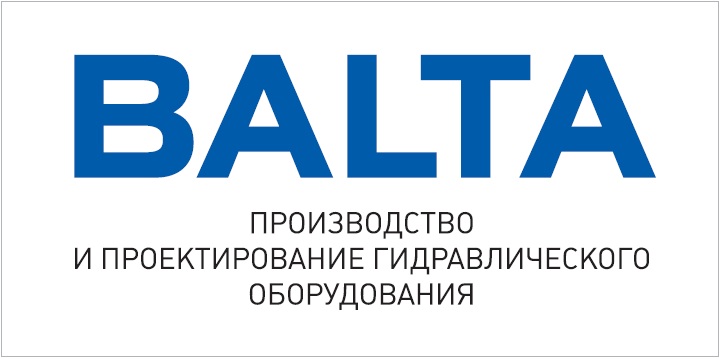 «НПО БАЛТА ПРЕСС»ТЕЛ. +7 (8552) 92 20 23№ п/пМатериалТолщина металла, мм.Стоимость реза, руб./п. метр, с НДС.1.Низкоуглеродистая стальДо 5352.Низкоуглеродистая стальОт 6 до 10553.Низкоуглеродистая стальОт 11 до 14704.Низкоуглеродистая стальОт 15 до 19955.Низкоуглеродистая стальОт 20 до 301706.Низкоуглеродистая стальОт 31 до 402007.Низкоуглеродистая стальОт 41 до 602708.Низкоуглеродистая стальОт 61 до 803809.Прожиг Прожиг 10